Journal LogJournaling TipsInclude details about (1) the people you met and worked with or observed using the locations you visited; how you see your area as creating an impact on the community using the three E’s (Environment, Equity, and Economy); and 3) your response to the sustainable campus designs you encountered. Be creative and be thorough in the detailed descriptions you provide. Remember to add your name and the name of your group. SLS Student Learning Outcomes Goal 1: Develop Skills & KnowledgeIdentify relationships among ecological, social, and economic systemsDescribe how actions affect community sustainabilityWork effectively in different communities Analyze the impact of decisions on community sustainabilityGoal 2: Connect to Professional PracticeRelate discipline to community sustainabilityGoal 3: Work in Diverse ContextsCreate and evaluate approaches to addressing community sustainabilityCommunicate with the public about sustainable communitiesGoal 4: Build Long-Lasting Values and BeliefsManifest personal values and beliefs demonstrating responsible community membershipGT1000 Curriculum and Learning OutcomesUniversity CultureManage the university environment in ways that support academic and personal success and involvement at Georgia Tech.Develop a sense for what it means to learn at Georgia Tech and create a list of resources to support that learning process.Academic Success and Time ManagementCreate a time management plan and begin the process of implementing effective time management skills.Develop a personal study strategy based on strengths identified in a self-regulated learning survey.Communication and Relational SkillsWrite reflectively on topics related to college major and first year college experience.Participate as an effective member of a team to produce and deliver a high-quality, professional presentation on a topic of value to the class.Major/Career Research Describe the required skills, daily activities, current and future state (growth potential), and salary potential of the major/career selected.cont…Career Development SkillsPrepare a resume applicable to internships, co-ops, study abroad programs or leadership positions (as appropriate).Leadership/Involvement at TechIdentify organizations and activities for possible involvement that reflect personal, academic, and career goals and interests.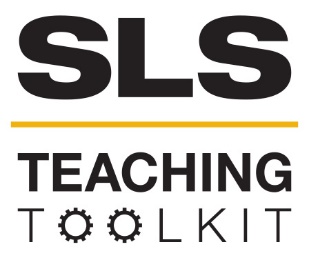 Getting to Know Our Georgia Tech: Journaling ToolGetting to Know Our Georgia Tech: Journaling ToolGetting to Know Our Georgia Tech: Journaling ToolTime Commitment: 45-60 minsType: Take-home assignment/project; in-class exerciseBig Ideas: Civic Design; Sustainable Urban Development; GT as Living Lab; GT as Anchor Institution; Equity and ClimateOVERVIEWThis journaling tool, based on a lesson created by Yelena Rivera-Vale and Kristina Chatfield, introduces first year students to Georgia Tech’s efforts to create a sustainable campus community. Touring sites on campus, documenting the tour experience through journaling and photography, and considering the ways that sustainable design can impact the environment, equity, and economy will teach students about how effective sustainable design impacts both Georgia Tech and the wider Atlanta community. OVERVIEWThis journaling tool, based on a lesson created by Yelena Rivera-Vale and Kristina Chatfield, introduces first year students to Georgia Tech’s efforts to create a sustainable campus community. Touring sites on campus, documenting the tour experience through journaling and photography, and considering the ways that sustainable design can impact the environment, equity, and economy will teach students about how effective sustainable design impacts both Georgia Tech and the wider Atlanta community. OVERVIEWThis journaling tool, based on a lesson created by Yelena Rivera-Vale and Kristina Chatfield, introduces first year students to Georgia Tech’s efforts to create a sustainable campus community. Touring sites on campus, documenting the tour experience through journaling and photography, and considering the ways that sustainable design can impact the environment, equity, and economy will teach students about how effective sustainable design impacts both Georgia Tech and the wider Atlanta community. OVERVIEWThis journaling tool, based on a lesson created by Yelena Rivera-Vale and Kristina Chatfield, introduces first year students to Georgia Tech’s efforts to create a sustainable campus community. Touring sites on campus, documenting the tour experience through journaling and photography, and considering the ways that sustainable design can impact the environment, equity, and economy will teach students about how effective sustainable design impacts both Georgia Tech and the wider Atlanta community. INSTRUCTIONS: Place students in small groups and assign each group a section of the Georgia Tech campus. Mark the building they are responsible for.Students should review the “Sustainability Tour Pocket Guide” map before setting out on their observations. Ask student to mark the building they are responsible for on their pocket guides.Ask students to complete a journal, logging descriptions about a) the people they met/observed using the locations they visited; b) how they see the assigned area as creating an impact on the community using the three E’s (Environment, Equity, and Economy) and c) their personal responses to the sustainable campus development sites they encountered.Encourage students to take “selfies” to further document their trip. Students should submit their journal log and “selfies” to T-Square. You may choose to accept individual submissions or submissions from the small group. (If you choose the small group option, remind students that their group should gather all logs and selfies and have one team member upload on behalf of their group.Students should plan on a 5 minute PowerPoint presentation with their teams. Presentations will share highlights of what they saw, observed in their journals, and learned. “Selfies” from the visit can be included.INSTRUCTIONS: Place students in small groups and assign each group a section of the Georgia Tech campus. Mark the building they are responsible for.Students should review the “Sustainability Tour Pocket Guide” map before setting out on their observations. Ask student to mark the building they are responsible for on their pocket guides.Ask students to complete a journal, logging descriptions about a) the people they met/observed using the locations they visited; b) how they see the assigned area as creating an impact on the community using the three E’s (Environment, Equity, and Economy) and c) their personal responses to the sustainable campus development sites they encountered.Encourage students to take “selfies” to further document their trip. Students should submit their journal log and “selfies” to T-Square. You may choose to accept individual submissions or submissions from the small group. (If you choose the small group option, remind students that their group should gather all logs and selfies and have one team member upload on behalf of their group.Students should plan on a 5 minute PowerPoint presentation with their teams. Presentations will share highlights of what they saw, observed in their journals, and learned. “Selfies” from the visit can be included.INSTRUCTIONS: Place students in small groups and assign each group a section of the Georgia Tech campus. Mark the building they are responsible for.Students should review the “Sustainability Tour Pocket Guide” map before setting out on their observations. Ask student to mark the building they are responsible for on their pocket guides.Ask students to complete a journal, logging descriptions about a) the people they met/observed using the locations they visited; b) how they see the assigned area as creating an impact on the community using the three E’s (Environment, Equity, and Economy) and c) their personal responses to the sustainable campus development sites they encountered.Encourage students to take “selfies” to further document their trip. Students should submit their journal log and “selfies” to T-Square. You may choose to accept individual submissions or submissions from the small group. (If you choose the small group option, remind students that their group should gather all logs and selfies and have one team member upload on behalf of their group.Students should plan on a 5 minute PowerPoint presentation with their teams. Presentations will share highlights of what they saw, observed in their journals, and learned. “Selfies” from the visit can be included.INSTRUCTIONS: Place students in small groups and assign each group a section of the Georgia Tech campus. Mark the building they are responsible for.Students should review the “Sustainability Tour Pocket Guide” map before setting out on their observations. Ask student to mark the building they are responsible for on their pocket guides.Ask students to complete a journal, logging descriptions about a) the people they met/observed using the locations they visited; b) how they see the assigned area as creating an impact on the community using the three E’s (Environment, Equity, and Economy) and c) their personal responses to the sustainable campus development sites they encountered.Encourage students to take “selfies” to further document their trip. Students should submit their journal log and “selfies” to T-Square. You may choose to accept individual submissions or submissions from the small group. (If you choose the small group option, remind students that their group should gather all logs and selfies and have one team member upload on behalf of their group.Students should plan on a 5 minute PowerPoint presentation with their teams. Presentations will share highlights of what they saw, observed in their journals, and learned. “Selfies” from the visit can be included.SLS STUDENT LEARNING OUTCOMES & ASSESSMENT  The Serve-Learn-Sustain toolkit teaching tools are designed to help students achieve not only SLS student learning outcomes (SLOs), but the unique learning outcomes for your own courses. Reflection, concept maps, rubrics, and other assessment methods are shown to improve student learning. For resources on how to assess your students’ work, please review our Assessment Tools at http://serve-learn-sustain.gatech.edu/tool-category/assessment.  This tool achieve SLOs 1-9. It also achieves GT1000 SLOS 2 & 5. See the end of this tool for details. SLS STUDENT LEARNING OUTCOMES & ASSESSMENT  The Serve-Learn-Sustain toolkit teaching tools are designed to help students achieve not only SLS student learning outcomes (SLOs), but the unique learning outcomes for your own courses. Reflection, concept maps, rubrics, and other assessment methods are shown to improve student learning. For resources on how to assess your students’ work, please review our Assessment Tools at http://serve-learn-sustain.gatech.edu/tool-category/assessment.  This tool achieve SLOs 1-9. It also achieves GT1000 SLOS 2 & 5. See the end of this tool for details. SLS STUDENT LEARNING OUTCOMES & ASSESSMENT  The Serve-Learn-Sustain toolkit teaching tools are designed to help students achieve not only SLS student learning outcomes (SLOs), but the unique learning outcomes for your own courses. Reflection, concept maps, rubrics, and other assessment methods are shown to improve student learning. For resources on how to assess your students’ work, please review our Assessment Tools at http://serve-learn-sustain.gatech.edu/tool-category/assessment.  This tool achieve SLOs 1-9. It also achieves GT1000 SLOS 2 & 5. See the end of this tool for details. SLS STUDENT LEARNING OUTCOMES & ASSESSMENT  The Serve-Learn-Sustain toolkit teaching tools are designed to help students achieve not only SLS student learning outcomes (SLOs), but the unique learning outcomes for your own courses. Reflection, concept maps, rubrics, and other assessment methods are shown to improve student learning. For resources on how to assess your students’ work, please review our Assessment Tools at http://serve-learn-sustain.gatech.edu/tool-category/assessment.  This tool achieve SLOs 1-9. It also achieves GT1000 SLOS 2 & 5. See the end of this tool for details. GT 1000Student NameGroup NameGT 1000Student NameGroup NameGT 1000Student NameGroup NameDateTimeDescription